Práce pro sednou třídu: termín je na  30.3—8.4.Milí sedmáci a sedmačky!Zdravím vás všechny!Moc děkuji za zaslané materiály :-))  Pouze 2 mi je neposlali,  doufám , že mi je  co nejrychleji pošlou :-(Zhodnocení minulého týdne:Dobře jste zvládli popsat svůj den.  S textem o pizze jste si také poradili. Nejvíce chyb jste měli ve tvoření otázek v min čase. V otázce bývá DID  a SLOVESO V INFINITIVU!!!SLOVNÍ ZÁSOBU NA 4.C JSTE TAKÉ ZVLÁDLI! Dobrovolně si  můžete  znovu procvičit tvoření  otázek:https://www.liveworksheets.com/worksheets/en/English_as_a_Second_Language_(ESL)/Past_simple_questions/Did_in_questions_with_Regular_Verbs_ej10930glhttps://www.liveworksheets.com/worksheets/en/English_as_a_Second_Language_(ESL)/Wh_questions/Wh_questions_in_the_simple_past_tense_ej32857guUčivo na tento týden:Celou práci mi stačí poslat najednou až  do  středy  8.4., Pokud budete mít  problém,  napište holikova.martina@zsfrycovice.cz, nebo napište přes whatsapp na číslo 7771187811. Cíl:   Doplňuji  neurčité zájmenoNalep ( opiš) si do sešitu: 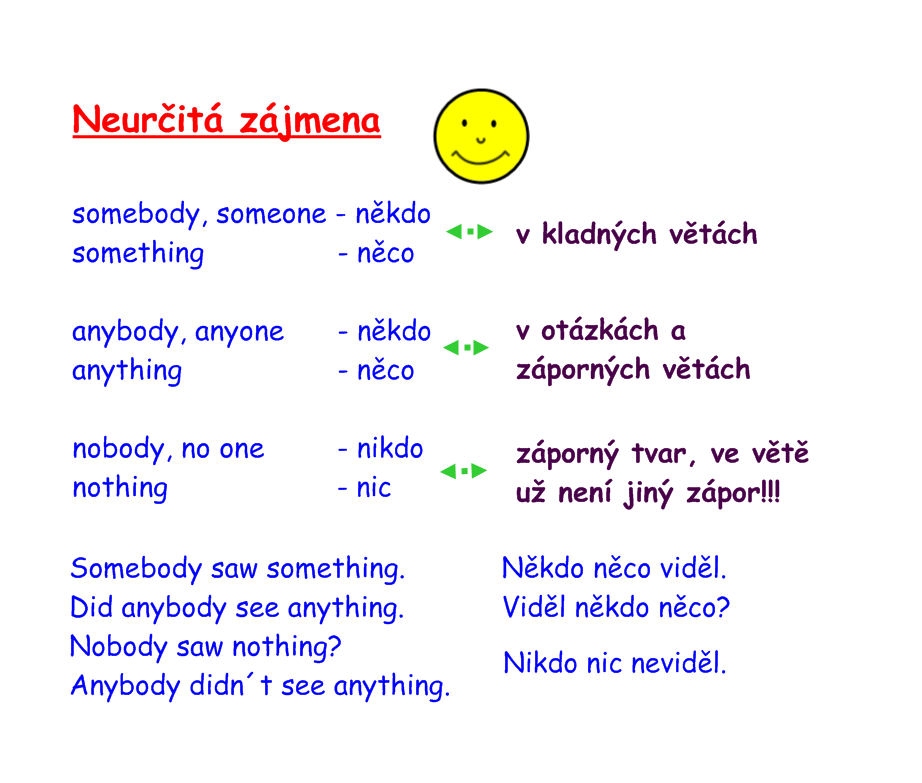 Procvičení:https://www.liveworksheets.com/worksheets/en/English_as_a_Second_Language_(ESL)/Indefinite_Pronouns/Unit_5_worksheet_kv65008yy 2. Cíl:  Správně doplním neurčité zájmenopřepiš si do sešitu nebo nalep- ofotit a poslatDo vět doplň vhodná zájmena. 	Did ....................dry the beans?                                     somebodyYes ....................dried them.                                          anybodyNo, .................... dried them.                                         nobodyDid you see ...................... on the floor?                         somethingNo, I saw .......................... on the floor.                          anything        Yes, I saw ........................ on the floor.                           nothing Spoj  věty, které k sobě patří.1. Každý to věděl.		                              a)  Anybody can came.                         2. Někdo to věděl.			                    b) Everybody knew it.  3. Nikdo to nevěděl.			         c) You can do anything.4. Je tam něco nového.			         d) Nobody is ill.5. Nic tam není nového.	                               e) Somebody is ill.6. Všechno je tam nové.                                   f) There is everything new.7. Někdo je nemocný.	                               g) There is something new.	8. Nikdo není nemocný.                                   h) Nobody knew it.9. Kdokoli může přijít.		                  i) Somebody knew it.	10. Můžeš dělat cokoli.	                             j) There is nothing new.		Foto sešitu s práci poslat:3. Cíl:  umím  využít slovní zásobu v doplňování textu, rozpoznám neurčitá zájmenaZ každého cvičení stačí 3 větyWB: str.38/,3,4    TB ( učebnice).: 49/4bDobrovolné:https://www.liveworksheets.com/worksheets/en/English_as_a_Second_Language_(ESL)/Indefinite_Pronouns/Indefinite_Pronouns_qd4174ij 4.-5.  Cíl: rozumím  textu v časopise  na str. 6  nebo 8 a  umím vyhledat informace- opakování min. čas, vazba there is / areodkaz:http://www.bridge-online.cz/wp-content/uploads/R-CZ-MAG-2020-03CC.pdfhttp://www.bridge-online.cz/casopis-rr/rr-march-2020/(vpravo i poslechy AUDIO)str. 6 Přečíst si text  o Sv. Patrikovi a správně doplnit slovo do věty -1.2.3.4.5.answer:How do people celebrate it in Ireland?poté odpověz do sešitu- ofotit a poslatnebostr. 8 Přečíst si text o “ smradlavých rostlinách” a správně přiřadit vůni k rostlině-poté odpověz do sešitu- ofotit a poslat1.2.3.4.Answer:Can you name any spring flowers?SEBEHODNOCENÍ za týden a půl:Okomentuj,  co se ti dařilo, co bylo nejtěžší, jestli jsi potřeboval/a pomoc při plnění nebo jsi zvládl/a samaDobrovolná práce : puzzle str. 18Křížovka časopis: Playhttp://www.bridge-online.cz/wp-content/uploads/P-CZ-MAG-2020-03CC.pdfhttp://www.bridge-online.cz/casopis-play/play-march-2020/(vpravo jsou i poslechy  AUDIO)str. 6, 7. Vytvořit si vlastní příběh